Penwortham Primary School  Computing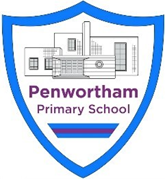 Learning in EYFSOur children learn through active play which may be adult led or child led. Pupils have access to indoor and outdoor activity areas of continuous provision.The EYFS framework is structured differently to the National Curriculum and is organised across seven areas of learning rather than subjects. However, these areas of learning prepare children for National Curriculum subject learning as they move into Year 1.This document demonstrates the statements from 2020 Development Matters which are pre requisite skills for in the National Curriculum. It shows the relevant statements taken from the Early Learning Goals.The most relevant statements for science are taken from the following areas of learning:Personal, Social and Emotional Development Physical Development Expressive Arts and Design Expressive Arts and DesignExpressive Arts and DesignExpressive Arts and Design Explore, use and refine a variety of artistic effects to express their ideas and feelings. Personal, Social and Emotional DevelopmentPersonal, Social and Emotional DevelopmentPersonal, Social and Emotional DevelopmentShow resilience and perseverance in the face of a challenge. Know and talk about the different factors that support their overall health and wellbeing: - sensible amounts of ‘screen time’. Physical developmentPhysical developmentPhysical developmentDevelop their small motor skills so that they can use a range of tools competently, safely and confidently.Early Learning GoalExpressive Arts and designCreating with materialsSafely use and explore a variety of materials, tools and techniques, experimenting with colour, design, texture, form and function. Early Learning GoalPersonal, Social, Emotional DevelopmentManaging SelfBe confident to try new activities and show independence, resilience and perseverance in the face of challenge. Explain the reasons for rules, know right from wrong and try to behave accordingly. 